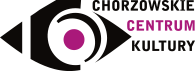 X Festiwal Amatorskiego Ruchu Artystycznego FARA(od roku 2012 do 2020 Festiwal Małych Form Artystycznych)Będzie to wyjątkowy festiwal, dziesięć lat już za nami! Na deskach Chorzowskiego Centrum Kultury w ramach festiwalu zostało wystawionych kilkaset spektakli, wiele przedstawień już na zawsze wpisało się w naszą pamięć, a wielu laureatów profesjonalnie zajmuje się teatrem.Kiedy dziesięć lat temu rozpoczynaliśmy przygodę z festiwalem, ograniczał się on do spektaklizgłoszonych przez chorzowskie szkoły. Przez lata kategorie rozrastały się, aby każdy mógł znaleźćw naszym festiwalu miejsce. Z roku na rok było coraz więcej zgłoszeń, coraz więcej osób i grupodwiedzało Chorzów. Organizowaliśmy dla Was spotkania z artystami, warsztaty, szkolenia. Wramach nagrody dla opiekunów, instruktorów teatralnych odwiedziliśmy Teatry w: Krakowie,Katowicach, Bielsku-Białej, Warszawie, we Wrocławiu, w Łodzi, w Zakopanem czy Operę w Wiedniu.Udało nam się zrealizować wiele ciekawych spotkań, poznać wspaniałych „szaleńców teatralnych”z przeróżnych stron naszego kraju, ale nie tylko, w ubiegłym roku – mimo pandemii – gościliśmy reprezentację Teatru „POEZJADA” z Oberhausen w Niemczech.Ze względu na to, że nasz festiwal nie jest już „małym”, miejskim festiwalem postanowiliśmy już w ubiegłym roku (po wielu konsultacjach), by ta jubileuszowa edycja zapoczątkowała nową nazwę naszego festiwalu: Festiwal Amatorskiego Ruchu Artystycznego.Mamy nadzieję, że ta nazwa równie mocno zakorzeni się w Waszych sercach.Dziwne czasy nastały, nikt nie spodziewał się, że z dnia na dzień świat zatrzyma się i będziemymusieli nauczyć się żyć z przeróżnymi ograniczeniami. Jak każdy z Was, My również marzymyo normalności, o spotkaniach teatralnych.Dlatego w tym roku również postanowiliśmy, że  X FESTIWAL AMATORSKIEGORUCHU ARTYSTYCZNEGO na pewno się odbędzie.Jesteśmy zmuszeni trochę go zmodyfikować, dlatego bardzo prosimy o zapoznanie się zregulaminem.W tym roku festiwal odbędzie się w trzech wariantach:1.Spektakle prezentowane na deskach ChCK.(Osoby indywidualne, Stowarzyszenia, Fundacje, Instytucje Kultury, Ośrodki PracyPozaszkolnej)a) SPEKTAKL TEATRALNY- Dzieci- MłodzieżDorośliBez Barierb) MONODRAM- Dzieci- MłodzieżDoroślic) TEATR TAŃCA- Dzieci- MłodzieżDoroślid) TEATR TRZECIEJ DROGI (grupy teatralne, w których oprócz amatorów występują też zawodowi aktorzy, działające samodzielnie lub współpracujące z różnymi instytucjami kultury, realizujące spektakle prezentowane repertuarowo, nieinstytucjonalne)  - dotychczasowa nazwa: PROFESJONALNY ALE NIEZAWODOWY.Prezentacje zgłoszonych spektakli do I etapu odbędą się: 19-22 kwietnia, ChCK.Prezentacje II etapu odbędą się: 14-17 czerwca, ChCK.2. Spektakle zarejestrowane na nośnikach(płyta DVD, pendrive, link do filmu - You Tube) do pięciu lat wstecz.ETAP WSTĘPNY - Komisja etapu kwalifikacyjnego dokona wyboru spektakli pod względem technicznym oraz formalnym.Prezentacje I etapu (spektakle, które zostaną zakwalifikowane) będą umieszczone w kwietniu nakanale You Tube Chorzowskiego Centrum Kultury, aby każdy mógł zapoznać się ze zgłoszonymiprezentacjami do festiwalu.Podczas II etapu wyświetlimy zakwalifikowane spektakle w Kinie Grajfka w ChorzowskimCentrum Kultury (czerwiec, dokładny termin zostanie podany po eliminacjach I etapu)3. Międzynarodowe prezentacje. Kategoria dla grup polonijnych działających poza granicami naszego kraju. Można zgłaszać spektakle zarejestrowane na nośniach (płyta DVD, pendrive, link do filmu - You Tube).Po raz pierwszy, dzięki współpracy z Górnośląskim Oddziałem Stowarzyszenia „Wspólnota Polska”, zapraszamy do udziału w festiwalu Polaków na Ukrainie, Białorusi i Litwie oraz środowiska polonijne w Niemczech, na Węgrzech, w Austrii, Rumunii i nie tylko.  DODATKOWO:1. Konkurs na ETIUDĘ FILMOWĄEtiuda zrealizowana na temat: „Pokaż, o czym chcesz rozmawiać” - do 2 min.2. Konkurs na PLAKAT TEATRALNY spektaklu, który będzie prezentowany w ramach festiwalu.3. Konkurs na SCENARIUSZ SZTUKI TEATRALNEJ, temat dowolny.GALA PODSUMOWUJĄCA X FESTIWAL AMATORSKIEGO RUCHUARTYSTYCZNEGO połączona z tradycyjnym wręczeniem nagrody „Chorzowskie Szekspiry” odbędzie się 18 czerwca 2021 r. Laureatami nagrody „Chorzowskie Szekspiry” poprzednich edycji są: Dariusz Miłkowski (2017), Robert Talarczyk (2018), Mirosław Neinert (2019), Sergiusz Brożek (2020). W imieniu organizatorówJolanta MotykaAgata ŚliwaNatalia Oleś